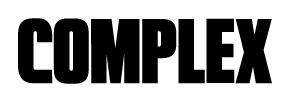 December 1, 2020“the rapper and singer showcases not just a deep reverence for the genre, but an ability to consistently excel on vastly different beats” – Complex“After one listen to ‘Industry Games,’ it’s clear why hip-hop legends are paying attention to CHIKA.” – Complexhttps://www.complex.com/music/best-albums-2020/chika-industry-games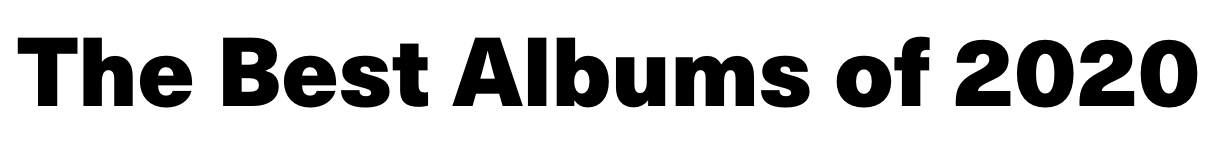 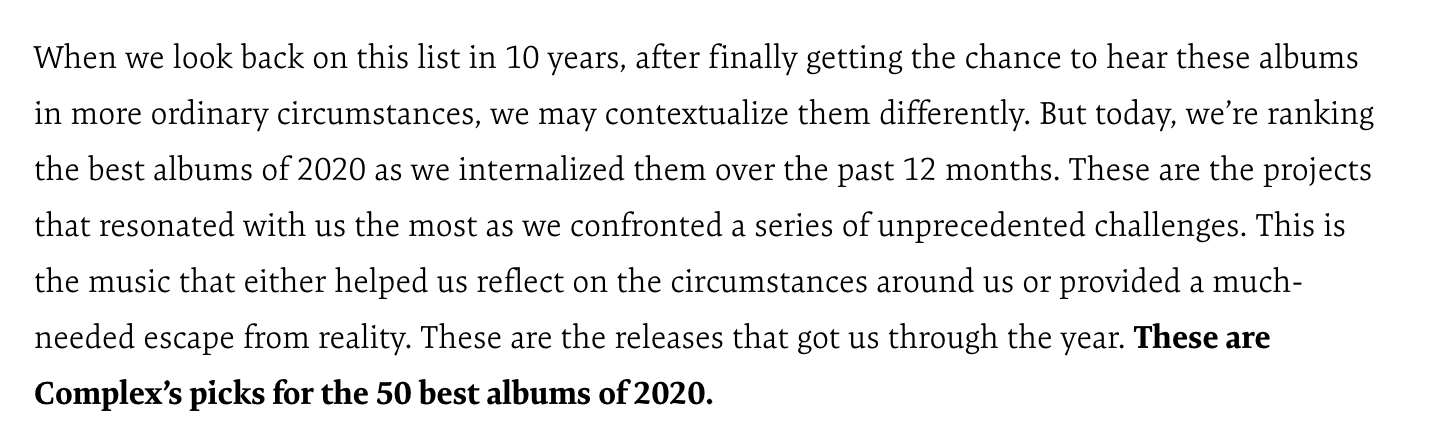 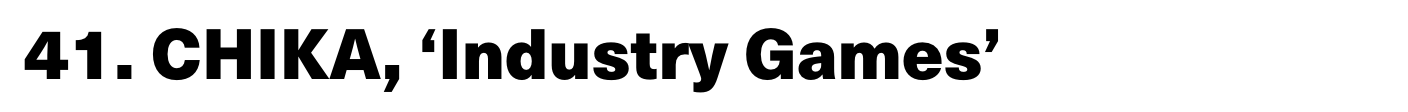 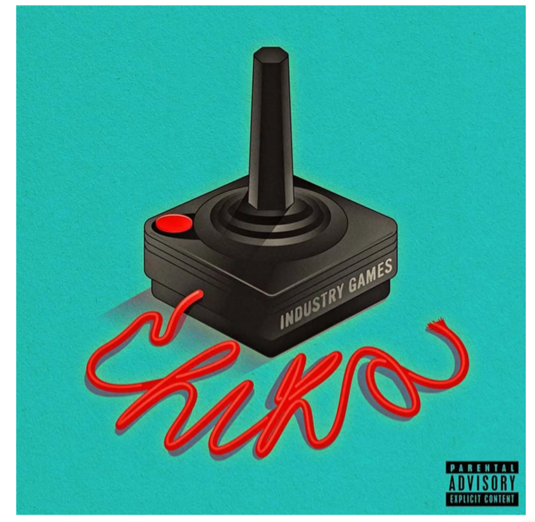 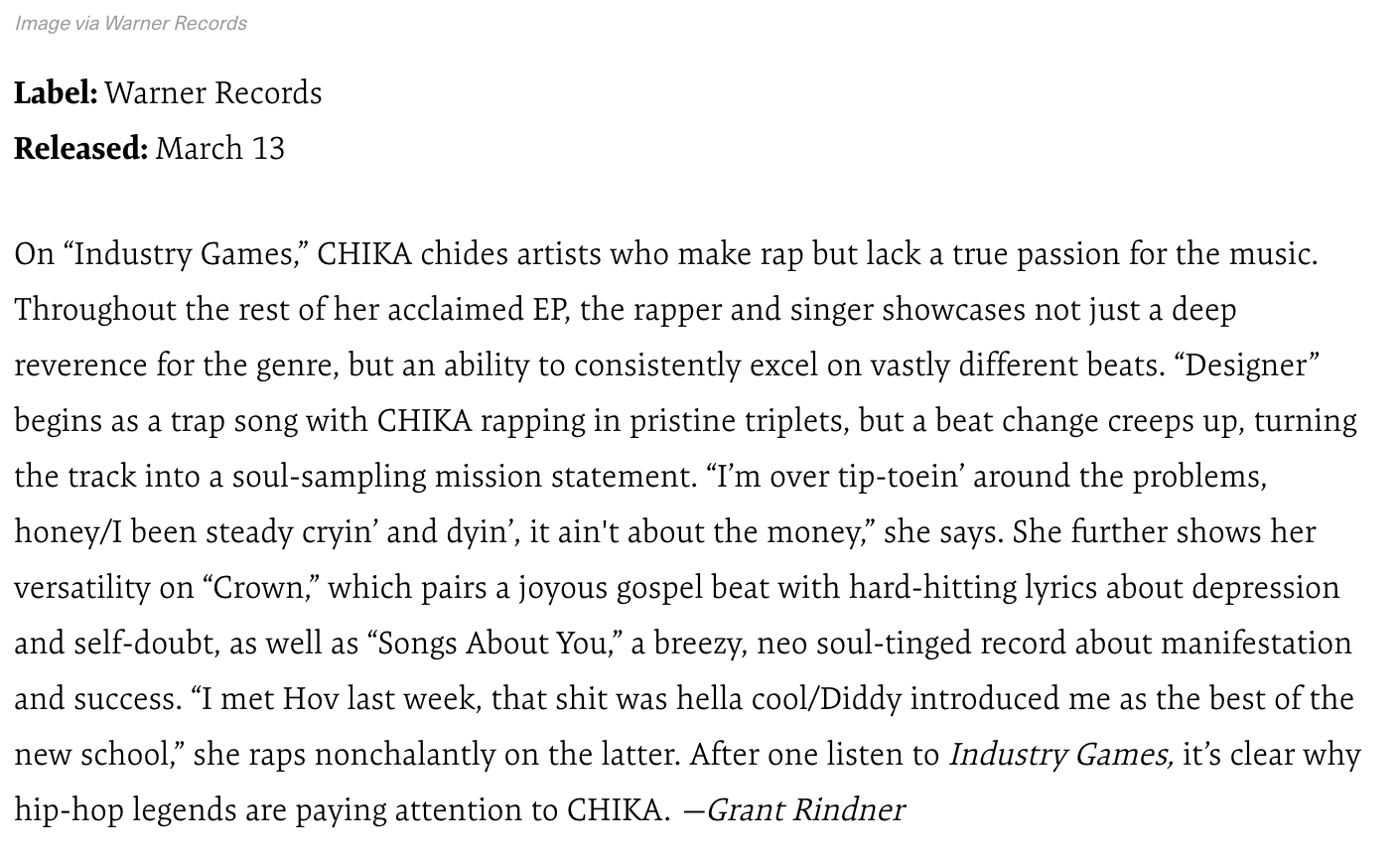 